Об утверждении программы «Профилактика терроризма и экстремизма, а также минимализации и ликвидации последствий проявления терроризма и экстремизма в сельском поселении  Матвеевский  сельсовет муниципального района Кушнаренковский  район Республики Башкортостан на 2020-2022 годы»           В соответствии с Федеральным законом от 06.03.2006 № 35-ФЗ «О противодействии терроризму», Федеральным законом от 25.07.2002 № 114-ФЗ «О противодействии экстремистской деятельности», Федеральным законом от 03.10.2003  № 131-ФЗ «Об общих принципах организации местного самоуправления в Российской Федерации», Уставом сельского поселения Матвеевский сельсовет, в целях защиты населения от угроз террористической и экстремистской направленности  постановляю:       1.Утвердить Проект программы «Профилактика терроризма и экстремизма, а также минимализации и ликвидации последствий проявления терроризма и экстремизма в сельском поселении Матвеевский сельсовет муниципального района Кушнаренковский район Республики Башкортостан на 2020-2022 годы» (приложение №1)       2.Признать утратившим силу постановление администрации сельского поселения Матвеевский сельсовет муниципального района Кушнаренковский район Республики Башкортостан от 30.03.2018 г. № 41 « Об утверждении муниципальной программы «Профилактика терроризма и экстремизма в сельском поселении Матвеевский сельсовет муниципального района Кушнаренковский  район Республики Башкортостан на 2018-2019 годы».     3.  Настоящее постановление  обнародовать  в здании администрации сельского поселения и разместить в сети общего доступа «Интернет» на сайте сельского поселения Матвеевский сельсовет   муниципального района Кушнаренковский район Республики Башкортостан.   4.  Контроль по исполнению настоящего постановления оставляю за собой.Глава сельского поселения                                                                Э.К.Багаутдинов                                                                                                            Приложение № 1                                                                                                             к Постановлению  администрации сельского поселенияМатвеевскийсельсоветмуниципального района Кушнаренковский район Республики БашкортостанМУНИЦИПАЛЬНАЯ  ПРОГРАММА «Профилактика терроризма и экстремизма, а также минимализации и ликвидации последствий проявления терроризма и экстремизма в сельском поселении Матвеевский сельсовет муниципального района Кушнаренковский район Республики Башкортостан  на 2020-2022 годы»                                              ПАСПОРТ ПРОГРАММЫМуниципальная  программа «Профилактика терроризма и экстремизма, а также минимализации и ликвидации последствий проявления терроризма и экстремизма в сельском поселении Матвеевский сельсовет муниципального района Кушнаренковский район  Республики Башкортостан   на 2020-2022 годы»Описание ПрограммыСодержание проблемы и обоснование необходимости ее решения                                           программными методами          Необходимость подготовки Программы и последующей ее реализации вызвана тем, что современная ситуация в сфере борьбы с терроризмом и экстремизмом в Российской Федерации остается напряженной. Борьба с этими явлениями возможна лишь при комплексном подходе путем применения программно-целевого метода. Предупреждение террористических и экстремистских проявлений должно заключаться в выявлении, устранении, нейтрализации, локализации и минимизации воздействия тех факторов, которые либо их порождают, либо им благоприятствуют.        Наиболее остро встает проблема обеспечения антитеррористической защищенности объектов социальной сферы. Уровень материально-технического оснащения учреждений образования, культуры и здравоохранения характеризуется достаточно высокой степенью уязвимости в диверсионно-террористическом отношении. Характерными недостатками по обеспечению безопасности на ряде объектов социальной сферы, образования, здравоохранения, культуры являются: отсутствие тревожной кнопки, систем оповещения, видеонаблюдения, металлических дверей и надежного ограждения. Имеют место недостаточные знания и отсутствие навыков обучающихся, посетителей и работников правилам поведения в чрезвычайных ситуациях, вызванных проявлениями терроризма и экстремизма. Наиболее проблемными остаются вопросы, связанные с
выполнением мероприятий, направленных на обеспечение безопасности, требующих вложения значительных финансовых средств. Именно этим и вызвана необходимость решения данной задачи программно-целевым методом.2. Ресурсное обеспечение ПрограммыБез финансирования. 3.Ожидаемые результаты реализации Программы         Реализация Программы позволит придать процессу декриминализации общества системный характер и будет способствовать повышению эффективности профилактики терроризма и экстремизма.        Выполнение Программы предусматривает продолжение работы по повышению уровня антитеррористической защищенности объектов жизнеобеспечения, а также объектов с массовым пребыванием людей.4.Организация управления реализацией Программы и контроль за ходом ее выполнения         Управление и контроль за исполнением программных мероприятий осуществляется администрацией сельского поселения Матвеевский сельсовет.Ответственными за выполнение мероприятий настоящей Программы в установленные сроки являются ее исполнители.       В ходе реализации настоящей Программы отдельные её мероприятия в установленном порядке могут уточняться.5. Перечень мероприятий по реализации  муниципальной
 программы «Профилактика терроризма и экстремизма в сельском поселении Матвеевский сельсовет муниципального района Кушнаренковский район Республики Башкортостан  на 2020-2022 годы».Глава сельского поселения                                                                 Э.К.БагаутдиновБАШkОРТОСТАН  РЕСПУБЛИКАһЫКУШНАРЕНКО РАЙОНЫ            МУНИЦИПАЛЬ РАЙОНЫНЫңМАТВЕЕВ  АУЫЛ СОВЕТЫ   АУЫЛ  билӘмӘһе    хакимиәте                     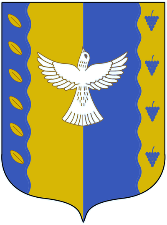                            АДМИНИСТРАЦИЯ СЕЛЬСКОГО ПОСЕЛЕНИЯ        МАТВЕЕВСКИЙ СЕЛЬСОВЕТМУНИЦИПАЛЬНОГО РАЙОНА  КУШНАРЕНКОВСКИЙ РАЙОНРЕСПУБЛИКИ БАШКОРТОСТАН               KАРАР               KАРАР               KАРАР               KАРАР               KАРАР               KАРАР  ПОСТАНОВЛЕНИЕ  ПОСТАНОВЛЕНИЕ  ПОСТАНОВЛЕНИЕ  ПОСТАНОВЛЕНИЕ  ПОСТАНОВЛЕНИЕ  ПОСТАНОВЛЕНИЕ    04     март  2020г.№ 1304  марта2020г.НаименованиепрограммыМуниципальная  Программа «Профилактика терроризма и экстремизма, а также минимализации и ликвидации последствий проявления терроризма и экстремизма в сельском поселении Матвеевский сельсовет муниципального района Кушнаренковский район Республики Башкортостан на 2020-2022 годы» (далее Программа)Правовая основа
ПрограммыФедеральный закон  от 25.07.2002 № 114-ФЗ «О противодействии экстремистской деятельности»,
Федеральный закон от 6.03.2006 № 35-Ф3 «О противодействии терроризму»Заказчик ПрограммыАдминистрация сельского поселения Матвеевский сельсовет муниципального района Кушнаренковский район Республики БашкортостанРазработчикиПрограммыАдминистрация сельского поселения Матвеевский сельсовет муниципального района Кушнаренковский район Республики БашкортостанИсполнителиПрограммыАдминистрация сельского поселения Матвеевский сельсовет муниципального района Кушнаренковский район Республики БашкортостанОбъемы
и источники
финансирования
Программы
Без финансированияЦели Программы-противодействие терроризму и экстремизму и защита жизни граждан, проживающих на территории сельского поселения  от террористических и экстремистских актов;-уменьшение проявлений экстремизма и негативного отношения к лицам других национальностей и религиозных конфессий;-формирование у населения внутренней потребности в толерантном поведении к людям других национальностей и религиозных конфессий на основе ценностей многонационального российского общества, культурного самосознания, принципов соблюдения прав и свобод человекаЗадачи Программы-информирование населения сельского поселения по вопросам противодействия терроризму и экстремизму;-содействие правоохранительным органам в выявлении правонарушений и преступлений данной категории, а также ликвидации их последствий;-усиление антитеррористической защищенности объектов социальной сферы;-пропаганда толерантного поведения к людям других национальностей и религиозных конфессий;-организация воспитательной работы среди детей и молодежи, направленная на устранение причин и условий, способствующих проявлению экстремизма и  терроризма Сроки и этапыреализациипрограммы2020-2022 годыОжидаемыеконечныерезультатыреализацииПрограммы:-совершенствование форм и методов работы органов местного самоуправления по профилактике терроризма и экстремизма, проявлений  национальной и расовой нетерпимости, противодействию этнической дискриминации на территории
сельского поселения;-формирование нетерпимости ко всем фактам террористических и экстремистских проявлений, а также толерантного сознания, позитивных установок к представителям иных этнических и конфессиональных сообществ;-повышение уровня антитеррористической защищённости мест с массовым пребыванием людей.Контроль заисполнениемПрограммы:Контроль за исполнением программных мероприятий осуществляется главой сельского поселения № Наименование мероприятияИсполнителиСрокисполненияОбъёмфинансирования123451Обобщить и распространить  опыт
проведения просветительских
информационных мероприятий в
учреждениях культуры, образования по формированию толерантности Администрации
сельского поселения,
СДК, библиотека(по согласованию)2020-2022 г.г.не требует финансирования2Обеспечение охраны общественного порядка в период организации и проведения массовых мероприятийАдминистрация сельского поселения, ОВД по  Кушнаренковскому  району (по согласованию)2020-2022 г.г.не требует финансирования123453Организация информирования граждан о действиях при угрозе возникновения террористических актов в местах массового пребывания гражданАдминистрация сельского поселения2020-2022 г.г.не требует финансирования4Принятие мер по выявлению и пресечению фактов распространения печатной продукции, направленной на возбуждение межрелигиозной и межнациональной розниАдминистрация сельского поселения2018 .г.не требует финансирования5Организация проведения пропагандистской работы в образовательных учреждениях, местах проведения досуга несовершеннолетних и молодежи с целью разъяснения сущности экстремизма, его истоков и последствийАдминистрация сельского поселения,МБОУ СОШ с. Бардовка, СДК (по согласованию)2020-2022 г.г.не требует финансирования6Организация и проведение тематических мероприятий: фестивали, конкурсы, викторины, с целью формирования у граждан уважительного отношения к традициям и обычаям различных народов и национальностейАдминистрация сельского поселения, МБОУ СОШ с. Бардовка, СДК,  библиотека(по согласованию)2020-2022г.г.не требует финансирования7Проведение комплексных обследований  соц. культ быта, пустующих домов на территории сельского поселенияАдминистрация сельского поселения, участковый уполномоченный полиции(по согласованию)2020-2022г.г.не требует финансирования